STUDENT OF THE MONTHStudent Name:___________________________________________________________Grade:______________________________Employer:_________________________________________________________________Employeer Contact:_________________________________________________________How Long has the Student been Working for You?_________________________________What are their Daily Responsibilities?____________________________________________________________________________________________________________________________________________________________________________________________________Why are You nominating this Student of the Month?________________________________________________________________________________________________________________________________________________________________________________________________________________________________________________________________________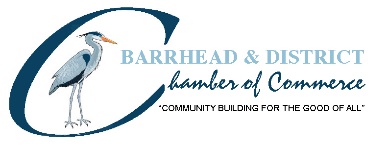 